Сценарий праздника к 8 марта для детей средней группы «Муха Цокотуха на новый лад!»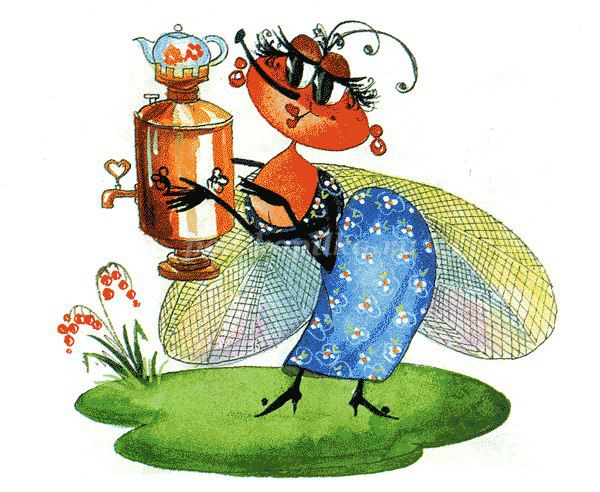 

Цель: создать праздничное настроение воспитанникам и взрослым, пришедшим на праздник.
Задачи: Привить любовь к родному человеку к маме, бабушке;
Разнообразить досуг детей и родителей;
Развивать творческие способности детей;
Действующие лица: Муха Цокотуха: Соня Ш.
Пчелки: Юля,Кирия,Соня М.Даша,
Бабочка: Вика
Божьи коровки: Ира,Лера З.
Жуки: Леша,Даня М,Макар
Паук: Коля Ш.
Муравей: МатвейДети заходят с танцем в зал.
   
Вед .Март играет на сосульках звонко
Небо зонт раскрыло голубой
С праздником: и ласковым и звонким
С новым счастьем, с радостью, с весной.
1реб. Деньки стоят погожие
На праздники похожие                    Даня Д.
И в небе солнце теплое
Веселое и доброе.
2реб. Пришла пора весенняя
Пришла пора цветения                       Даня М.
И значит настроение
У всех людей весеннее!
3реб: И снова к нам пришла весна, её мы чувствуем дыханье! Даша 
Проснулись реки ото сна, и птичье слышно щебетанье! 
4реб: Уже морозы отступают, и зимушке конец пришёл, Давид
           В лесу, где снег теперь растаял – подснежник маленький расцвёл! 
5реб: Весенним солнышком согреты, бегут весенние ручьи! 
            От молодой весны приветы передают нам всем они! Коля С.Песня « Ой бежит ручьем вода»

6реб: Слышите, весна идет
Мамин праздник нам несет
Чтобы не был праздник скучен        Вика
Песенки для мам разучим.
В детском хоре дружно в лад
Наши песенки звучат.
7реб. Но средь многих голосов
Мама слышит - мой.                     Вадим
Голосок ее ребенка
Самый дорогой!
8реб: Сегодня для мамы все песни, 
Все пляски, улыбки и смех,                         Соня М.
Дороже ты всех и чудесней
Родной, золотой человек! 
9реб: Пусть каждый день ваш будет ясным, 
Пусть птицы сегодня поют.                               Кирия 
О самой чудесной на свете,                                                                                                                 О маме своей я пою!10 реб: Мама, дорогая, я тебя люблю! 
Все цветы весенние я тебе дарю. 
Солнце улыбается, глядя с высоты,             Лера Ц.
Как же это здорово- у меня есть ты.Песня «Мы поздравляем маму»
11Реб: Мы долго думали, решали:
Что нашим мамам подарить? 
Ведь подарок, нам сказали -
Самым лучшим должен быть!                   Максим 
Подарить «джакузи» мы не можем, 
И на Кипр билет нам не купить. 
«Мерседесы» подарить нам сложно тоже. 
Что же нашим мамам подарить?И сам собой пришел ответ:
Подарим мы в театр билет! Все роли здесь исполним сами 
12реб: Дадим спектакль в подарок маме! 
Простите, если что не так. 
Ведь быть артистом — не пустяк!               Макар
Театр вам приветы шлет
И мам на представление зовет! 
Дети садятся на стульчики.
(Звучит музыка , выбегает Муха-Цокотуха) 
Муха: Что бы мне купить такое? Может платье голубое? 
Может туфли? Может юбку? Так, подумаю минутку…              Соня Ш.
Нет, на ярмарку пойду, самовар себе куплю! 
Потому, что, женский праздник буду нынче я справлять, 
Всех букашек, таракашек сладким чаем угощать! (убегает) 
Ведущий: У Мухи не день рожденья, 
А новый повод для веселья:
Женский праздник к нам идёт, 
Гостей муха в доме ждёт. 
(Муха заносит самовар ставит на стол .) 
Муха:А я Муха – Цокотуха, позолоченное брюхо, 
Сказку сказывать пора, на дворе уже весна. 
Я у зеркала кручусь, красотой своей займусь, 
Стол давно уже накрыт, самовар уже кипит.                   Соня Ш.
На столе моём ватрушки и с повидлом пироги, 
Скоро будут здесь подружки – пчёлки, бабочки, жуки. 
Будем вместе веселиться, песни петь и танцевать, 
Вас, родные наши бабушки и мамы, будем нынче поздравлять
Песня « бабушкин танец»
(Звенит колокольчик в дверь.) 
Муха: Вот и гости у дверей! Приходите поскорей! 
Муравеи. Здравствуй Муха Цокотуха. Слышал у тебя тут развлеченье.
Вот от меня тебе поздравленье.(открытка с 8 марта).
Муха: спасибо муравей! А у тебя есть мама и бабушка? Ты их уже поздравил  с праздником? 
Муравей: Да, у меня есть и  мама и бабушка, и я уже поздравил их с праздником! 
Сегодня в день весенний, 
Давайте вместе 
Спасибо скажем бабушкам, 
Спасибо скажем мамам,                 Матвей
За хлопоты, за ласки, 
За песенки, за сказки, 
За вкусные ватрушки, 
За новые игрушки!Давайте исполним для наших мам и бабушек веселую мелодию
Оркестр шумовых инструментов
(Звонит колокольчик в дверь) 
Муха: Кто-то к нам ещё спешит
(входит бабочка, у неё в руках коробочка с макаронами и веревочка. Плачет) 
Бабочка: Я – бабочка-красавица, 
К вам очень торопилась,    Вика
Бусы несла тебе, но вот беда случилась. (Показывает, что бусы порваны)
Муха: Не переживай бабочка! Сейчас мы с ребятами быстро соберем все бусины! И они будут как новые.
Игра «Дети собирают бусы.
Муха: Колокольчик вновь звенит, в гости кто–то к нам спешит! 
Божьи коровки: 
1 реб: Этот праздничный денёк
В марте светлый самый. 
                        Мухе мы подарим                        Ира Л.
Модные журналы. (отдаёт журналы Мухе) 
2 реб: Одеваться, вам желаем
                                         Модно, как с картинки.                   Лера З.
                   Очень модные будут в марте
Трости и ботинки! 
Муха: Спасибо за совет. Обязательно куплю себе трость и ботинки, и 
буду самая модная Муха! 
(танец божьих коровок)
Ведущий: А теперь, Муха, давай проведём конкурс среди наших 
бабушек и мам. И посмотрим, кто нарисует для тебя самый 
красивый наряд. 
Конкурс: «Красивый наряд для Мухи»
Два листа А3 на котором изображена Муха Цокотуха в платье, вырезки цветные из журналов и клей карандаш. Дети наклеивают заготовки на платье Ведущий: Колокольчик вновь звенит, кто-то в гости к нам спешит!Жуки:
1 реб.Мы заморские жуки
Богатые мужики. 
                       Парни мы отличные,         Леша
       Хоть и заграничные. 
2реб.Из заморских дальних стран
                         Авокадо и банан                       Макар
Манго, киви, ананас
Привезли сюда для вас. 
3 реб.В них глюкоза и лактоза,           Даня М.
Сахароза и фруктоза. 
Муха:
Хватит всё перечислять, 
Начинайте танцевать. 
Танец жуков в шляпах.
Ведущий: Колокольчик вновь звенит, кто-то в гости к нам спешит! 

Выходят                               пчелки:                                                                                                                       Эх, чай, чай, чай, уж ты, кумушка, встречай! 
В этот радостный денек будем пить цветочный сок –   Юля
Душистый, сладкий, ароматный, а уж на вкус такой приятный!   Даша
- А для всех мы испекли вот такие крендельки
Маком посыпали, медом поливали. 
Хватит крендельков на всех, угостим мы ими всех! Кирия
Исполняют пчелиные частушки
1. Пропоём сейчас частушки 
                     Вам совсем недлинные.        Юля Ш.
Мы частушки назовём, 
З-з-з, пчелиные. 

2. Пчёлка, милая подружка, 
                              Будем вместе мы летать.                   Кирия
Да садиться на цветочки, 
Чтоб немного поболтать. 

3. Пела песенки пчела 
                               У зелёной липы:                      Соня М
Почему я не звезда, 
      Не снимаюсь в клипах? 

4. Я хочу предупредить 
                               Толю, Свету, Валю:                      Даша
             К улью близко подойдёте, 
Не стерплю, ужалю. 
Муха: Спасибо, спасибо! Мои дорогие! 
Садитесь за стол – самовар готов! 
(Звучит зловещая музыка и появляется паук) 
Вед. – Но внезапно , словно вдруг появляется паук. Гости ногами затопали. Гости руками захлопали.
Муха: Ой, спасите, помогите! 
Паук: Господа не бойтесь.
Дамы успокойтесь 
                                 Я не злой совсем,                      Коля Ш.
Мух красавиц я не ем! 
От меня вам угощенье
Ну просто объеденье
(выносит поднос с конфетами) 
Муха: Как я рада, сосед паук. Вот спасибо! Ты наш друг! 
Ведущий: Сапоги скрипят, каблуки стучат, 
Будет, будет детвора веселиться до утра! 
Дети хором: Танцевать не устаём-
Поздравляем с женским днём! 
Танец: общий «Самовар»
Ведущий: Мы старались не напрасно. Сказка кончилась прекрасно.
 Пусть всегда женский день не кончается, 
Пусть поют в Вашу честь ручейки, 
Пусть солнышко Вам улыбается, 
А мальчишки Вам дарят цветы. 
               С первой капелью, с последней метелью,                                                             С праздником ранней весны
Вас поздравляем, сердечно желаем
Радости, счастья, здоровья, любви!